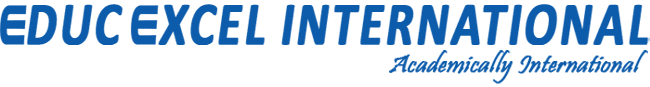 Declaration:I hereby declare that all the information furnished above, are true to the best of my knowledge.Signature of the CandidateCourse Fees Details:Course fees payable Rs. 30000/-1st term fees payable at the time of admission Rs. 15000/-2nd term fees payable on or before 30th December Rs. 15000/-The course fess include text book, exam fees, project and contact seminarAll the fees payment must be made in the form of DD / Cheque / Net Banking / NEFT / RTGS / Direct PaymentAccount Details: Dear All,	Heartiest Greeting, Educ Excel International (EEI) cordially welcomes you to join the Advanced Diploma in International Montessori Teacher Training and Child Education. EEI has designed this course with international standards. EEI gives you not only certificate but also gives you placement assurance.About the Course,It’s a one year Diploma CourseMinimum eligibility is 12th or Any DegreeIts approved by BSS, A unit approved by MHRD, Government of IndiaEEI is a member of International Montessori Teachers Council, California, USAThis course consists of 5 Papers, One Project Evaluation & 3 Contact SeminarsAbout the Subjects,Child PsychologyNutritionEnglish LanguageMontessori Teaching MethodsComputer Literacy for a Montessori Trained TeacherBenefits:Apart from completion of course, the students should qualify for TOEFL / IELTSQualifying for TOEFL / IELTS is mandatory to complete the course successfullyWe shall get you jobs in CBSE, ICSE & IGCSE Schools across India with Lucrative PayPlacement service is guaranteed for every student across IndiaThe convocation ceremony along with Job placement order will be held in May in every academic year.APPLICATION FOR ADMISSION INTO ADVANCED DIPLOMA IN INTERNATIONAL MONTESSORI TEACHER TRAINING AND CHILD EDUCATIONAPPLICATION FOR ADMISSION INTO ADVANCED DIPLOMA IN INTERNATIONAL MONTESSORI TEACHER TRAINING AND CHILD EDUCATIONApplication Number(For Office Use)Admission Number(For Office Use)1Name of the Candidate2Date of Birth / Age as on 01-01-20183Educational Qualifications4Year of Passing with Pass Percentage 10th -12th -UG -PG -4Name of the School / College Address10th -12th -UG -PG -5Address fir Communication with Mobile / Landline Number6Email7Father’s / Guardian’s / Husband’s Name and Occupation8Specify the District and State where you wish to attend the contact seminar9Mode of Payment of Course FeesDD / Cheque / Cash / RTGS / NET BANKING / NEFT10Details of Payment of Course FeesDD drawn on …………Net Banking Details ……….RTGS / NEFT Reference Number ……11Specify whether you wish to get the Course Completion Certificate / Convocation Certificate by Post or In PersonIn Person / In Absentia12Specify whether you wish to get intimation regarding programme schedule by Post or by Email or by WhatsappBy Post / By Email / By Whatsapp13Furnish your Whatsapp Number (Optional)14If you are employed, Furnish your employment detailsAPPLICATION FOR ADMISSION INTO ADVANCED DIPLOMA IN INTERNATIONAL MONTESSORI TEACHER TRAINING AND CHILD EDUCATIONAPPLICATION FOR ADMISSION INTO ADVANCED DIPLOMA IN INTERNATIONAL MONTESSORI TEACHER TRAINING AND CHILD EDUCATIONApplication Number(For Office Use)Admission Number(For Office Use)Name of the Candidate:Name of the Candidate:Course Opted:Certificate in International Montessori Teacher TrainingDiploma in International Montessori Teacher TrainingPG Diploma in International Montessori Teacher TrainingAffix your photograph with attestation from A Gazetted OfficerContact Seminar District & State:Contact Seminar District & State:Name of the BeneficiaryEduc Excel InternationalCurrent Account Number821820110000211Name of the BankBank of IndiaName of the BranchIyer Bungalow Branch, MaduraiIFSC CodeBKID0008218Branch Code8218